
Система ГАРАНТ: http://base.garant.ru/70152982/#text#ixzz3eoDxEVGHкомпетенция РОСКОМНАДЗОРА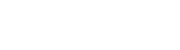 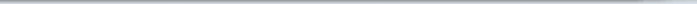 